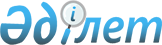 О внесении изменения в совместный приказ Министра сельского хозяйства Республики Казахстан от 28 декабря 2015 года № 15-05-1136 и Министра национальной экономики Республики Казахстан от 29 декабря 2015 года № 820 "Об утверждении проверочного листа в области племенного животноводства и пчеловодства"
					
			Утративший силу
			
			
		
					Совместный приказ Заместителя Премьер-Министра Республики Казахстан Министра сельского хозяйства Республики Казахстан от 13 сентября 2016 года № 389 и Министра национальной экономики Республики Казахстан от 4 октября 2016 года № 438. Зарегистрирован в Министерстве юстиции Республики Казахстан 9 ноября 2016 года № 14406. Утратил силу совместным приказом Заместителя Премьер-Министра Республики Казахстан - Министра сельского хозяйства Республики Казахстан от 29 ноября 2018 года № 481 и Министра национальной экономики Республики Казахстан от 29 ноября 2018 года № 89 (вводится в действие по истечении десяти календарных дней после дня его первого официального опубликования)
      Сноска. Утратил силу совместным приказом Заместителя Премьер-Министра РК - Министра сельского хозяйства РК от 29.11.2018 № 481 и Министра национальной экономики РК от 29.11.2018 № 89 (вводится в действие по истечении десяти календарных дней после дня его первого официального опубликования).
      ПРИКАЗЫВАЕМ:
      1. Внести в совместный приказ Министра сельского хозяйства Республики Казахстан от 28 декабря 2015 года № 15-05-1136 и Министра национальной экономики Республики Казахстан от 29 декабря 2015 года № 820 "Об утверждении проверочного листа в области племенного животноводства и пчеловодства" (зарегистрированный в Реестре государственной регистрации нормативных правовых актов № 12729, опубликованный 20 января 2016 года в информационно-правовой системе "Јділет") следующее изменение:
      проверочный лист в области племенного животноводства и пчеловодства, утвержденный указанным совместным приказом, изложить в новой редакции, согласно приложению к настоящему совместному приказу.
      2. Комитету государственной инспекции в агропромышленном комплексе Министерства сельского хозяйства Республики Казахстан в установленном законодательством порядке обеспечить:
      1) государственную регистрацию настоящего совместного приказа в Министерстве юстиции Республики Казахстан;
      2) в течение десяти календарных дней со дня государственной регистрации настоящего совместного приказа в Министерстве юстиции Республики Казахстан направление его копии на официальное опубликование в периодические печатные издания и в информационно-правовую систему "Јділет", а также в Республиканское государственное предприятие на праве хозяйственного ведения "Республиканский центр правовой информации Министерства юстиции Республики Казахстан" для размещения в Эталонном контрольном банке нормативных правовых актов Республики Казахстан;
      3) размещение настоящего совместного приказа на интернет-ресурсе Министерства сельского хозяйства Республики Казахстан и интранет-портале государственных органов.
      3. Контроль за исполнением настоящего совместного приказа возложить на курирующего вице-министра сельского хозяйства Республики Казахстан.
      4. Настоящий совместный приказ вводится в действие по истечении десяти календарных дней после дня его первого официального опубликования.
      "СОГЛАСОВАН"   
      Председатель Комитета по правовой   
      статистике и специальным учетам   
      Генеральной прокуратуры   
      Республики Казахстан   
      ____________________ С. Айтпаева   
      23 сентября 2016 года Проверочный лист
в области племенного животноводства и пчеловодства
      Государственный орган, назначивший проверку _________________________
      _____________________________________________________________________
      Акт о назначении проверки ___________________________________________
      (номер, дата)
      Наименование проверяемого субъекта (объекта) ________________________
      _____________________________________________________________________
      _____________________________________________________________________
      Индивидуальный идентификационный номер/бизнес-идентификационный
      номер проверяемого субъекта (объекта)
      Адрес места нахождения ______________________________________________
      _____________________________________________________________________
      Должностное (ые) лицо (а) _________________________ _________________
                                        (должность)            (подпись)
      _____________________________________________________________________
      (фамилия, имя, отчество (при его наличии)
      Руководитель
      проверяемого субъекта _____________________________________ _________
      (фамилия, имя, отчество (при его наличии), должность) (подпись)
					© 2012. РГП на ПХВ «Институт законодательства и правовой информации Республики Казахстан» Министерства юстиции Республики Казахстан
				
Заместитель Премьер-Министра
Республики Казахстан -
Министр сельского хозяйства
Республики Казахстан
______________ А. Мырзахметов
Министр
национальной экономики
Республики Казахстан
_____________ К. БишимбаевПриложение
к совместному приказу
Заместителя Премьер-Министра
Республики Казахстан –
Министра сельского хозяйства
Республики Казахстан
от 13 сентября 2016 года № 389
и Министра национальной экономики
Республики Казахстан
от 4 октября 2016 года № 438
Утвержден
совместным приказом
Министра сельского хозяйства
Республики Казахстан
от 28 декабря 2015 года № 15-05-1136
и Министра национальной экономики
Республики Казахстан
от 29 декабря 2015 года № 820
№
№
Перечень требований
Требуется
Не требуется
Соответствует требованиям
Не соответствует требованиям
1
1
2
3
4
5
6
Племенные центры
Племенные центры
Племенные центры
Племенные центры
Племенные центры
Племенные центры
Племенные центры
1
Наличие помещений для содержания производителей сельскохозяйственных животных
Наличие помещений для содержания производителей сельскохозяйственных животных
2
Наличие лаборатории для низкотемпературного замораживания и хранения семени производителей
Наличие лаборатории для низкотемпературного замораживания и хранения семени производителей
3
Наличие ветеринарно-санитарного пропускника
Наличие ветеринарно-санитарного пропускника
4
Наличие карантинного помещения
Наличие карантинного помещения
5
Наличие изолятора
Наличие изолятора
6
Наличие лабораторного оборудования
Наличие лабораторного оборудования
7
Наличие криогенного оборудования
Наличие криогенного оборудования
8
Наличие племенных свидетельств, подтверждающих наличие высокопродуктивных племенных животных производителей
Наличие племенных свидетельств, подтверждающих наличие высокопродуктивных племенных животных производителей
9
Наличие ветеринарно-санитарного заключения на объект и подтверждения о присвоении учетного номера
Наличие ветеринарно-санитарного заключения на объект и подтверждения о присвоении учетного номера
10
Наличие ветеринарных паспортов на племенных животных-производителей, подтверждающих проведение идентификации
Наличие ветеринарных паспортов на племенных животных-производителей, подтверждающих проведение идентификации
11
Наличие ветеринарной справки об эпизоотической ситуации на территории соответствующей административно-территориальной единицы по инфекционным заболеваниям (туберкулез, бруцеллез, лейкоз, лептоспироз, кампилобактериоз, трихомоноз, эпидидимит овец, хламидиоз, случная болезнь лошадей, эпизоотический лимфангит), а также заболеваниям списка Международного Эпизоотического Бюро, выданной ветеринарным врачом подразделения исполнительного органа соответствующей административно-территориальной единицы
Наличие ветеринарной справки об эпизоотической ситуации на территории соответствующей административно-территориальной единицы по инфекционным заболеваниям (туберкулез, бруцеллез, лейкоз, лептоспироз, кампилобактериоз, трихомоноз, эпидидимит овец, хламидиоз, случная болезнь лошадей, эпизоотический лимфангит), а также заболеваниям списка Международного Эпизоотического Бюро, выданной ветеринарным врачом подразделения исполнительного органа соответствующей административно-территориальной единицы
12
Наличие сводной ведомости бонитировки племенных животных
Наличие сводной ведомости бонитировки племенных животных
13
Наличие справки местного исполнительного органа, подтверждающей регистрацию в информационной базе селекционной и племенной работы
Наличие справки местного исполнительного органа, подтверждающей регистрацию в информационной базе селекционной и племенной работы
14
Проведение оценки животных по собственной продуктивности
Проведение оценки животных по собственной продуктивности
15
Проведение оценки животных по качеству потомства
Проведение оценки животных по качеству потомства
16
Ведение учета данных и представление отчетности в местные исполнительные органы областей, городов республиканского значения, столицы, районов, городов областного значения по формам, утвержденным уполномоченным органом
Ведение учета данных и представление отчетности в местные исполнительные органы областей, городов республиканского значения, столицы, районов, городов областного значения по формам, утвержденным уполномоченным органом
17
Наличие в штате специалистов по соответствующим специальностям
Наличие в штате специалистов по соответствующим специальностям
Дистрибьютерные центры
Дистрибьютерные центры
Дистрибьютерные центры
Дистрибьютерные центры
Дистрибьютерные центры
Дистрибьютерные центры
Дистрибьютерные центры
18
Наличие производственных помещений со стационарными биохранилищами
Наличие производственных помещений со стационарными биохранилищами
19
Наличие лабораторного оборудования
Наличие лабораторного оборудования
20
Наличие криогенного оборудования
Наличие криогенного оборудования
21
Наличие ветеринарно-санитарного заключения на объект и подтверждения о присвоении учетного номера
Наличие ветеринарно-санитарного заключения на объект и подтверждения о присвоении учетного номера
22
Наличие ветеринарной справки об эпизоотической ситуации на территории соответствующей административно-территориальной единицы по инфекционным заболеваниям (туберкулез, бруцеллез, лейкоз, лептоспироз, кампилобактериоз, трихомоноз, эпидидимит овец, хламидиоз, случная болезнь лошадей, эпизоотический лимфангит), а также заболеваниям списка Международного Эпизоотического Бюро, выданной ветеринарным врачом подразделения исполнительного органа соответствующей административно-территориальной единицы
Наличие ветеринарной справки об эпизоотической ситуации на территории соответствующей административно-территориальной единицы по инфекционным заболеваниям (туберкулез, бруцеллез, лейкоз, лептоспироз, кампилобактериоз, трихомоноз, эпидидимит овец, хламидиоз, случная болезнь лошадей, эпизоотический лимфангит), а также заболеваниям списка Международного Эпизоотического Бюро, выданной ветеринарным врачом подразделения исполнительного органа соответствующей административно-территориальной единицы
23
Ведение учета данных и представление отчетности в местные исполнительные органы областей, городов республиканского значения, столицы, районов, городов областного значения по формам, утвержденным уполномоченным органом
Ведение учета данных и представление отчетности в местные исполнительные органы областей, городов республиканского значения, столицы, районов, городов областного значения по формам, утвержденным уполномоченным органом
24
Наличие в штате специалистов по соответствующим специальностям
Наличие в штате специалистов по соответствующим специальностям
Физические и юридические лица, получившие бюджетные субсидии
Физические и юридические лица, получившие бюджетные субсидии
Физические и юридические лица, получившие бюджетные субсидии
Физические и юридические лица, получившие бюджетные субсидии
Физические и юридические лица, получившие бюджетные субсидии
Физические и юридические лица, получившие бюджетные субсидии
Физические и юридические лица, получившие бюджетные субсидии
25
Наличие у животных индивидуальных номеров
Наличие у животных индивидуальных номеров
26
Наличие регистрации животных в информационной базе селекционной и племенной работы в порядке, утвержденном уполномоченным органом
Наличие регистрации животных в информационной базе селекционной и племенной работы в порядке, утвержденном уполномоченным органом
27
Наличие оформления индивидуальной карточки племенного животного или племенного свидетельства
Наличие оформления индивидуальной карточки племенного животного или племенного свидетельства
28
Проведение бонитировки племенных животных, зарегистрированных в республиканской палате
Проведение бонитировки племенных животных, зарегистрированных в республиканской палате
29
Регистрация племенных животных в государственном регистре племенных животных
Регистрация племенных животных в государственном регистре племенных животных
30
Ведение учета и отчетности
Ведение учета и отчетности
31
Достоверность данных, указанных в племенных свидетельствах
Достоверность данных, указанных в племенных свидетельствах
Местные исполнительные органы
Местные исполнительные органы
Местные исполнительные органы
Местные исполнительные органы
Местные исполнительные органы
Местные исполнительные органы
Местные исполнительные органы
32
Ведение государственного регистра племенных животных
Ведение государственного регистра племенных животных
33
Ведение учета данных в области племенного животноводства по утвержденным формам
Ведение учета данных в области племенного животноводства по утвержденным формам
34
Наличие отчетности по формам, утвержденным уполномоченным органом представляемой субъектами в области племенного животноводства
Наличие отчетности по формам, утвержденным уполномоченным органом представляемой субъектами в области племенного животноводства
Бонитер (классификатор)
Бонитер (классификатор)
Бонитер (классификатор)
Бонитер (классификатор)
Бонитер (классификатор)
Бонитер (классификатор)
Бонитер (классификатор)
35
Наличие диплома об образовании по соответствующей специальности "зоотехния" или "технология производства продуктов животноводства" либо "биотехнология"
Наличие диплома об образовании по соответствующей специальности "зоотехния" или "технология производства продуктов животноводства" либо "биотехнология"
36
Наличие документа о прохождении курсов бонитеров по соответствующему виду сельскохозяйственных животных
Наличие документа о прохождении курсов бонитеров по соответствующему виду сельскохозяйственных животных
37
Ведение учета данных и представление отчетности в местные исполнительные органы областей, городов республиканского значения, столицы, районов, городов областного значения по формам, утвержденным уполномоченным органом
Ведение учета данных и представление отчетности в местные исполнительные органы областей, городов республиканского значения, столицы, районов, городов областного значения по формам, утвержденным уполномоченным органом
Техники-осеменаторы
Техники-осеменаторы
Техники-осеменаторы
Техники-осеменаторы
Техники-осеменаторы
Техники-осеменаторы
Техники-осеменаторы
38
Наличие диплома об образовании по соответствующей специальности "зоотехния" или "технология производства продуктов животноводства" либо "биотехнология", или "ветеринария" или документа, подтверждающего стаж работы по данному профилю не менее трех лет
Наличие диплома об образовании по соответствующей специальности "зоотехния" или "технология производства продуктов животноводства" либо "биотехнология", или "ветеринария" или документа, подтверждающего стаж работы по данному профилю не менее трех лет
39
Наличие документа о прохождении курсов по искусственному осеменению сельскохозяйственных животных
Наличие документа о прохождении курсов по искусственному осеменению сельскохозяйственных животных
40
Наличие лабораторного помещения (для стационарного пункта искусственного осеменения сельскохозяйственных животных)
Наличие лабораторного помещения (для стационарного пункта искусственного осеменения сельскохозяйственных животных)
41
Наличие контрольно-измерительных приборов (для стационарного пункта искусственного осеменения сельскохозяйственных животных)
Наличие контрольно-измерительных приборов (для стационарного пункта искусственного осеменения сельскохозяйственных животных)
42
Наличие инструментария (для стационарного пункта искусственного осеменения сельскохозяйственных животных) или наличие чемодана техника-осеменатора (для мобильных пунктов)
Наличие инструментария (для стационарного пункта искусственного осеменения сельскохозяйственных животных) или наличие чемодана техника-осеменатора (для мобильных пунктов)
43
Наличие криогенного оборудования
Наличие криогенного оборудования
44
Ведение учета данных и представление отчетности в местные исполнительные органы областей, городов республиканского значения, столицы, районов, городов областного значения по формам, утвержденным уполномоченным органом
Ведение учета данных и представление отчетности в местные исполнительные органы областей, городов республиканского значения, столицы, районов, городов областного значения по формам, утвержденным уполномоченным органом
Специалист по трансплантации (пересадке) эмбрионов
Специалист по трансплантации (пересадке) эмбрионов
Специалист по трансплантации (пересадке) эмбрионов
Специалист по трансплантации (пересадке) эмбрионов
Специалист по трансплантации (пересадке) эмбрионов
Специалист по трансплантации (пересадке) эмбрионов
Специалист по трансплантации (пересадке) эмбрионов
45
Наличие диплома об образовании по соответствующей специальности "зоотехния" или "технология производства продуктов животноводства" либо "биотехнология", или "ветеринария"
Наличие диплома об образовании по соответствующей специальности "зоотехния" или "технология производства продуктов животноводства" либо "биотехнология", или "ветеринария"
46
Наличие документа о прохождении курсов по трансплантации (пересадке) эмбрионов сельскохозяйственных животных
Наличие документа о прохождении курсов по трансплантации (пересадке) эмбрионов сельскохозяйственных животных
47
Наличие лабораторного помещения
Наличие лабораторного помещения
48
Наличие контрольно-измерительных приборов
Наличие контрольно-измерительных приборов
49
Наличие инструментария
Наличие инструментария
50
Наличие криогенного оборудования
Наличие криогенного оборудования
51
Наличие технологического оборудования
Наличие технологического оборудования
52
Ведение учета данных и представление отчетности в местные исполнительные органы областей, городов республиканского значения, столицы, районов, городов областного значения по формам, утвержденным уполномоченным органом
Ведение учета данных и представление отчетности в местные исполнительные органы областей, городов республиканского значения, столицы, районов, городов областного значения по формам, утвержденным уполномоченным органом